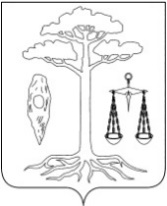 АДМИНИСТРАЦИЯТЕЙКОВСКОГО МУНИЦИПАЛЬНОГО РАЙОНА ИВАНОВСКОЙ ОБЛАСТИП О С Т А Н О В Л Е Н И Еот 26.04.2016г.   № 68   г. ТейковоО внесении изменений в постановление администрации Тейковского муниципального района от 26.01.2012 г. № 25 «Об утверждении Положения о порядке расходования  средств резервного фонда администрации Тейковского муниципального района»В соответствии с Бюджетным кодексом Российской Федерации и рассмотрев протест Тейковской межрайонной прокуратуры, администрация Тейковского муниципального районаПОСТАНОВЛЯЕТ:  Внести в приложение к постановлению администрации Тейковского муниципального района от 26.01.2012 г. № 25 «Об утверждении Положения о порядке расходования средств резервного фонда администрации  Тейковского муниципального района» следующие изменения:1. Пункт 4 Положения изложить в новой редакции:«4. Бюджетные ассигнования резервного фонда администрации Тейковского муниципального района, предусмотренные в бюджете  Тейковского муниципального района, направляются на финансовое обеспечение непредвиденных расходов, в том числе на проведение аварийно-восстановительных работ и иных мероприятий, связанных с ликвидацией последствий стихийных бедствий и других чрезвычайных ситуаций.»2. Пункт 5 Положения изложить в новой редакции:«5. Средства из резервного фонда администрации Тейковского муниципального района выделяются на основании распоряжения администрации Тейковского муниципального района.По поручению главы Тейковского муниципального района комиссия по предупреждению и ликвидации  чрезвычайных ситуаций и  обеспечению пожарной безопасности Тейковского муниципального района (далее - комиссия) рассматривает возможность выделения средств из резервного фонда.По результатам рассмотрения комиссией принимается решение в отношении обоснованности и целесообразности выделения средств из резервного фонда администрации Тейковского муниципального района, которое направляется главе района для  принятия решения о подготовке соответствующего распоряжения администрации.В распоряжении администрации Тейковского муниципального района о выделении средств из резервного фонда указывается общий размер ассигнований и их распределение по получателям и проводимым мероприятиям. Использование средств на цели, не предусмотренные распоряжениями администрации, не допускается.»3. В пункте 8 слова « ежеквартальному и» исключить.Глава Тейковского муниципального района 					                С.А. Семенова